Результати навчанняТеми, що розглядаються Тема 1. Вступ. Понятійний апарат. Інформаційно-аналітична діяльність як специфічний різновид людської діяльності Тема 2. Теоретичні основи інформаційно-аналітичної діяльності. Методи  аналітики, їхня універсальність у процесі пізнання Тема 3. Інформаційна аналітика як засіб одержання знань Тема 4. Система законодавчого забезпечення інформаційно-аналітичної діяльності в Україні. Суб’єкти інформаційної діяльності та їх потреби в інформації  Тема 5. Інформаційно-аналітичний процес: суть, принципи, інструментарій Тема 6. Інформаційно-аналітична робота як процес творчого мислення Тема 7. Нові інформаційні технології та інформаційна політика Тема 8. Практика організації інформаційно-аналітичної діяльності  Тема 9. Планування інформаційно-аналітичної діяльності в організації Тема 10. Маркетингові дослідження та маркетингові комунікації в інформаційно-аналітичній діяльності Тема 11. Інформаційно-аналітична діяльність в малому та середньому бізнесі Тема 12. Інформаційні технології формування іміджу держави Тема 13. Інформаційна культура та її роль в удосконаленні інформаційної діяльності Тема 14. Перспективи та проблеми розвитку інформаційно-аналітичної діяльності в УкраїніМетоди навчання. У викладанні дисципліни «Основи інформаційно-аналітичної діяльності керівника соціального закладу» використовуються такі методи навчання: За джерелами знань:словесні (розповідь, пояснення, інструктаж); наочні (демонстрація із застосуванням медіа-ресурсів, ілюстрація); практичні (практична робота, вправи).За характером логіки пізнання: аналітичний;синтетичний;аналітико-синтетичний;індуктивний;дедуктивний.За рівнем самостійної розумової діяльності:проблемний;частково-пошуковий;дослідницький. При викладанні навчальної дисципліни для активізації навчального процесу передбачено застосування сучасних навчальних технологій, таких, як: проблемні лекції; робота в малих групах; семінари-дискусії; кейс-метод; ділові ігри.Проблемні лекції спрямовані на розвиток логічного мислення студентів.Міні-лекції передбачають викладення навчального матеріалу за короткий проміжок часу й характеризуються значною ємністю, складністю логічних побудов, образів, доказів та узагальнень. Робота в малих групах дає змогу структурувати лекційні або лабораторні заняття за формою і змістом, створює можливості для участі кожного студента в роботі за темою заняття, забезпечує формування особистісних якостей та досвіду соціального спілкування.Презентації – виступи перед аудиторією, що використовуються для представлення певних досягнень, результатів роботи групи, звіту про виконання індивідуальних завдань.Ділові та рольові ігри – форма активізації студентів, за якої вони задіяні в процесі інсценізації певної виробничої ситуації у ролі безпосередніх учасників подій.Мозкові штурми – метод розв’язання невідкладних завдань, сутність якого полягає в тому, щоб висловити як найбільшу кількість ідей за дуже обмежений проміжок часу, обговорити і здійснити їх селекцію.Кейс-метод – метод аналізу конкретних ситуацій.МЕТОДИ КОНТРОЛЮМетодами контролю у викладанні навчальної дисципліни «Основи інформаційно-аналітичної діяльності керівника соціального закладу» є система оцінювання сформованих компетенцій у студентів, що враховує види занять, які згідно з програмою навчальної дисципліни передбачають лекційні та практичні заняття, а також виконання самостійної роботи. Оцінювання сформованих компетенцій у студентів здійснюється за накопичувальною 100-бальною системою. Контрольні заходи включають три етапи оцінювання: 1. Поточний контроль, що здійснюється протягом семестру під час проведення практичних та контрольних занять і оцінюється сумою набраних балів (максимальна сума – 60 балів).2. Модульний контроль (максимальна сума за 2 – 20 балів).3. Підсумковий семестровий контроль, що здійснюється у формі екзамену (максимальна сума – 20 балів). Семестровий контроль проводиться у формі екзамену відповідно до навчального плану в обсязі навчального матеріалу, визначеного навчальною програмою та у терміни, встановлені навчальним планом.Семестровий контроль проводиться в в письмовій формі за контрольними завданнями. Результати поточного контролю враховуються як допоміжна інформація для виставлення оцінки з даної дисципліни.Студент вважається допущеним до семестрового екзамену з навчальної дисципліни за умови повного відпрацювання усіх практичних занять, передбачених навчальною програмою з дисципліниРозподіл балів, які отримують студентиТаблиця 1. – Розподіл балів для оцінювання успішності студента для екзаменуКритерії та система оцінювання знань та вмінь студентівЗгідно основних положень ЄКТС, під системою оцінювання слід розуміти сукупність методів (письмові, усні і практичні тести, екзамени, проекти, тощо), що використовуються при оцінюванні досягнень особами, що навчаються, очікуваних результатів навчання.Успішне оцінювання результатів навчання є передумовою присвоєння кредитів особі, що навчається. Тому твердження про результати вивчення компонентів програм завжди повинні супроводжуватися зрозумілими та відповідними критеріями оцінювання для присвоєння кредитів. Це дає можливість стверджувати, чи отримала особа, що навчається, необхідні знання, розуміння, компетенції.Критерії оцінювання – це описи того, що як очікується, має зробити особа, яка навчається, щоб продемонструвати досягнення результату навчання.Основними концептуальними положеннями системи оцінювання знань та вмінь студентів є:Підвищення якості підготовки і конкурентоспроможності фахівців за рахунок стимулювання самостійної та систематичної роботи студентів протягом навчального семестру, встановлення постійного зворотного зв’язку викладачів з кожним студентом та своєчасного коригування його навчальної діяльності.Підвищення об’єктивності оцінювання знань студентів відбувається за рахунок контролю протягом семестру із використанням 100 бальної шкали (табл. 2). Оцінки обов’язково переводять у національну шкалу (з виставленням державної семестрової оцінки „відмінно”, „добре”, „задовільно” чи „незадовільно”) та у шкалу ЕСТS (А, В, С, D, Е, FХ, F).Таблиця 3 – Шкала оцінювання знань та умінь: національна та ЕСТSНАВЧАЛЬНО-МЕТОДИЧНЕ ЗАБЕЗПЕЧЕННЯ НАВЧАЛЬНОЇ ДИСЦИПЛІНИ РЕКОМЕНДОВАНА ЛІТЕРАТУРА Богуш В. М., Юдін О. К. Інформаційна безпека держави. К.: «МК-Прес», 2005. 432 с.Валевський О. Л. Державна політика в Україні: методологія аналізу, стратегія, механізми впровадження: монографія / О. Л. Валевський. К.: НІСД, 2001. 242 с.Варенко В. М. Інформаційно-аналітична діяльність: навч. посіб. К.:Університет «Україна», 2014. 417 с.Введення в політичну аналітику: навч. посіб. / кол. авт.; за заг. ред. В. А. Телушина. К.: Вид-во НАДУ, 2006. 314с.Дубас О. П. Інформаційний розвиток сучасної України у світовомуконтексті. К.: Генеза, 2004. 276 с.Захарова І. В., Філіпова Л. Я. Основи інформаційно-аналітичноїдіяльності : навч. посіб. Київ : Центр учбової літератури, 2013. 336 с. Інформаційно-аналітичне забезпечення органів місцевої влади: навч.посіб. / за заг. ред. В. М. Дрешпака. Д.: ДРІДУ НАДУ, 2007. 160 с.Котуков О. Оволодіння основами інформаційно-аналітичної діяльності як запорука прийняття обґрунтовано правильних рішень / О. Котуков, В. Кузнякова // Публічне управління: теорія та практика: зб.наук.пр. Асоціації докторів наук з державного управління [Електронний ресурс]: Х. ДокНаукДержУпр, 2012. № 2 (10).Малиновський В. мЯ. Державне управління: навч. посіб. Луцьк: Волин.держ. ун-т ім. Лесі Українки, 2009. 558 с.Мельник А. Ф. Менеджмент державних установ і організацій: навч.посіб. Київ: ВД «Професіонал», 2006 р. 464 с.Орлов П. І., Луганський О. М. Інформаційні системи та технології вуправлінні, освіті, бібліотечній справі: Донецьк: Альфа-прес, 2004. 292 с.Панчук А. М., Ралдугін Є. О., Клименко І. В. Моделювання,інформаційні системи і технології в державному управлінні: навч. пос. К.: Центр навчальної літератури, 2004. 263 с.Почепцов Г. Г., Чукут С. А. Інформаційна політика: навч. посіб. К.:Знання, 2008. 663 с. Сурмін Ю. П. Аналітична діяльність: посібник для аналітикинеприбуткової організації. К.: Центр інновацій та розвитку, 2002. 96 с.Хромченко Л. Г. Організація інформаційної діяльності (теоретичніоснови): навч. посіб. для студентів спеціальностей «Міжнародна інформація»,	«Міжнародні економічні відносини». Харків: МСУ Харків, 2008. 352 с.Яценко О. М. Укладання інформаційно-аналітичних документів: методичні рекомендації. Київ, 2010. 78 с.Яценко О. М. Укладання оглядових документів: практ. посіб. Київ:Нілан. ЛТД, 2011. 84 с.Утвенко В.В. Система соціального забезпечення та соціальної підтримки: навч. посіб. Київ : ДП «Вид. дім «Персонал», 2018. 248 с.ДОПОМІЖНА ЛІТЕРАТУРААктуальні проблеми державної інформаційної політики в Україні.Аналітична записка. URL: http://old.niss.gov.ua/ Monitor/april08/3.htmАндрієнко В. М., Пономаренко Н. Ш., Харіна К. В., Фінагіна О. В.Інформаційна діяльність в малому та середньому бізнесі: навч. посіб. Донецьк: Тов «Юго-Восток, ЛТД», 2008. 202 с.Арістова І. В. Державна інформаційна політика: організаційно-правовіаспекти. Харків: Вид-во Ун-ту внутр. справ, 2000. 368 с.Гнатюк С. Формування позитивного міжнародного іміджу українськоїдержави в інформаційному просторі. URL: http://old.niss.gov.ua/Monitor/December2009/02.htmДержавна інформаційна політика і національні інформаційні ресурси.URL: http://www.refine.org.ua/ pageid-982–1.htmlЗакон України «Про Основні засади розвитку інформаційногосуспільства в Україні на 2007–2015 роки» від 09.01.2007 № 537-V. URL:	http://zakon2.rada.gov.ua/laws/show/537-16Зубок М. І. Інформаційна безпека в підприємницькій діяльності. К.:ГНОЗІС, 2015. 216 с. Літнарович Р. М. Сучасні технології інформаційної безпеки: навч.посіб. Частина 1. Рівне: МЕГУ, 2011. 97 с.Позднишев Є. В. Інформаційно-аналітичне забезпечення безпекипідприємництва (методи та їх застосування): навч. посібник. Кн. 1. К.:Позднишев, 2007. 86 с. URL: //http://ir.kneu.edu.ua:8080/handle/2010/106Чупрій Л. В. Створення позитивного іміджу України у світі. URL:http://opros-dim.com/index.php?/stvorennja-pozitivnogo-imidzhu-ukrayini-usviti. htmlІНФОРМАЦІЙНІ РЕСУРСИ В ІНТЕРНЕТІ1. Верховна Рада України. URL: http://rada.gov.ua/2. Кабінет Міністрів України. URL: https://www.kmu.gov.ua/ua3. Рада національної безпеки України. URL: http://www.rnbo.gov.ua/4. Відділ звернень громадян України. URL: http://vzvernen.rada.gov.ua/5. Президент України. URL: http://www.president.gov.ua/http://library.kpi.kharkov.ua/6. http://web.kpi.kharkov.ua/7. http://zakon.rada.gov.ua8. http://mе.gov.ua9. http://mlsp.kmu.gov.ua10. http://www.eurofound.europa.eu/publіcatіons/htmlfіles/ef1221.htm11. http://sd.net.ua/2010/02/19/neuhauz_socialna_derzhava.html12. http://www.onlinevolunteering.org/13. http://un.org14. http://uncf.com.uaСтруктурно-логічна схема вивчення навчальної дисципліниТаблиця 4. – Перелік дисциплін Провідний лектор: проф., проф. Лариса  ГРЕНЬ__	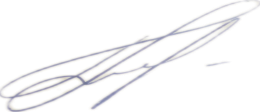 (посада, звання, ПІБ)				(підпис)ОСНОВИ ІНФОРМАЦІЙНО-АНАЛІТИЧНОЇ ДІЯЛЬНОСТІ КЕРІВНИКА СОЦІАЛЬНОГО ЗАКЛАДУ СИЛАБУСОСНОВИ ІНФОРМАЦІЙНО-АНАЛІТИЧНОЇ ДІЯЛЬНОСТІ КЕРІВНИКА СОЦІАЛЬНОГО ЗАКЛАДУ СИЛАБУСОСНОВИ ІНФОРМАЦІЙНО-АНАЛІТИЧНОЇ ДІЯЛЬНОСТІ КЕРІВНИКА СОЦІАЛЬНОГО ЗАКЛАДУ СИЛАБУСОСНОВИ ІНФОРМАЦІЙНО-АНАЛІТИЧНОЇ ДІЯЛЬНОСТІ КЕРІВНИКА СОЦІАЛЬНОГО ЗАКЛАДУ СИЛАБУСОСНОВИ ІНФОРМАЦІЙНО-АНАЛІТИЧНОЇ ДІЯЛЬНОСТІ КЕРІВНИКА СОЦІАЛЬНОГО ЗАКЛАДУ СИЛАБУСОСНОВИ ІНФОРМАЦІЙНО-АНАЛІТИЧНОЇ ДІЯЛЬНОСТІ КЕРІВНИКА СОЦІАЛЬНОГО ЗАКЛАДУ СИЛАБУСОСНОВИ ІНФОРМАЦІЙНО-АНАЛІТИЧНОЇ ДІЯЛЬНОСТІ КЕРІВНИКА СОЦІАЛЬНОГО ЗАКЛАДУ СИЛАБУСШифр і назва спеціальностіШифр і назва спеціальностіШифр і назва спеціальності232 Соціальне забезпеченняІнститут / факультетІнститут / факультетСоціально-гуманітарних технологійНазва програмиНазва програмиНазва програмиУправління в сфері соціального забезпеченняКафедраКафедраПедагогіки та психології управління соціальними системами імені акад. І. А. ЗязюнаТип програмиТип програмиТип програмиОсвітньо-професійнаМова навчанняМова навчанняукраїнськаВикладачВикладачВикладачВикладачВикладачВикладачВикладачГрень Лариса МиколаївнаГрень Лариса МиколаївнаГрень Лариса МиколаївнаГрень Лариса МиколаївнаГрень Лариса Миколаївна Larysa.Hren@khpi.edu.ua Larysa.Hren@khpi.edu.ua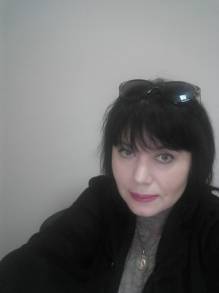 Доктор наук державного управління, професор, професор кафедри педагогіки та психології управління соціальними системами імені акад. І.А. Зязюна НТУ «ХПІ». Досвід роботи – 22 роки. Автор понад 200 наукових та навчально-методичних праць. Провідний лектор з дисциплін: «Основи інформаційно-аналітичної діяльності керівника соціального закладу», «Інформаційна політика та PR-технології в управлінні», «Оцінка потреб громад в соціальних послугах», «Педагогіка фасилітації»,  «Психолого-педагогічні основи мовної комунікації»Доктор наук державного управління, професор, професор кафедри педагогіки та психології управління соціальними системами імені акад. І.А. Зязюна НТУ «ХПІ». Досвід роботи – 22 роки. Автор понад 200 наукових та навчально-методичних праць. Провідний лектор з дисциплін: «Основи інформаційно-аналітичної діяльності керівника соціального закладу», «Інформаційна політика та PR-технології в управлінні», «Оцінка потреб громад в соціальних послугах», «Педагогіка фасилітації»,  «Психолого-педагогічні основи мовної комунікації»Доктор наук державного управління, професор, професор кафедри педагогіки та психології управління соціальними системами імені акад. І.А. Зязюна НТУ «ХПІ». Досвід роботи – 22 роки. Автор понад 200 наукових та навчально-методичних праць. Провідний лектор з дисциплін: «Основи інформаційно-аналітичної діяльності керівника соціального закладу», «Інформаційна політика та PR-технології в управлінні», «Оцінка потреб громад в соціальних послугах», «Педагогіка фасилітації»,  «Психолого-педагогічні основи мовної комунікації»Доктор наук державного управління, професор, професор кафедри педагогіки та психології управління соціальними системами імені акад. І.А. Зязюна НТУ «ХПІ». Досвід роботи – 22 роки. Автор понад 200 наукових та навчально-методичних праць. Провідний лектор з дисциплін: «Основи інформаційно-аналітичної діяльності керівника соціального закладу», «Інформаційна політика та PR-технології в управлінні», «Оцінка потреб громад в соціальних послугах», «Педагогіка фасилітації»,  «Психолого-педагогічні основи мовної комунікації»Доктор наук державного управління, професор, професор кафедри педагогіки та психології управління соціальними системами імені акад. І.А. Зязюна НТУ «ХПІ». Досвід роботи – 22 роки. Автор понад 200 наукових та навчально-методичних праць. Провідний лектор з дисциплін: «Основи інформаційно-аналітичної діяльності керівника соціального закладу», «Інформаційна політика та PR-технології в управлінні», «Оцінка потреб громад в соціальних послугах», «Педагогіка фасилітації»,  «Психолого-педагогічні основи мовної комунікації»Загальна інформація про курсЗагальна інформація про курсЗагальна інформація про курсЗагальна інформація про курсЗагальна інформація про курсЗагальна інформація про курсЗагальна інформація про курсАнотаціяАнотаціяДисципліна спрямована на формування практичних  навичок організації інформаційно-аналітичної діяльності, вибору інструментальних засобів для обробки інформації й обґрунтування свого вибору, здійснення збору, аналізу, систематизації, оцінки та інтерпретації даних, необхідних для вирішення професійних завданьДисципліна спрямована на формування практичних  навичок організації інформаційно-аналітичної діяльності, вибору інструментальних засобів для обробки інформації й обґрунтування свого вибору, здійснення збору, аналізу, систематизації, оцінки та інтерпретації даних, необхідних для вирішення професійних завданьДисципліна спрямована на формування практичних  навичок організації інформаційно-аналітичної діяльності, вибору інструментальних засобів для обробки інформації й обґрунтування свого вибору, здійснення збору, аналізу, систематизації, оцінки та інтерпретації даних, необхідних для вирішення професійних завданьДисципліна спрямована на формування практичних  навичок організації інформаційно-аналітичної діяльності, вибору інструментальних засобів для обробки інформації й обґрунтування свого вибору, здійснення збору, аналізу, систематизації, оцінки та інтерпретації даних, необхідних для вирішення професійних завданьДисципліна спрямована на формування практичних  навичок організації інформаційно-аналітичної діяльності, вибору інструментальних засобів для обробки інформації й обґрунтування свого вибору, здійснення збору, аналізу, систематизації, оцінки та інтерпретації даних, необхідних для вирішення професійних завданьЦілі курсуЦілі курсуМетою викладання навчальної дисципліни  : «Основи інформаційно-аналітичної діяльності керівника соціального закладу» є ознайомлення здобувачів з теоретичними та методологічними основами сучасної інформаційно-аналітичної діяльності, поглиблення знань у галузі прикладних досліджень інформаційної та інформаційно-аналітичної діяльності, методичних підходів до аналітичного опрацювання інформації з метою інформаційного забезпечення управління керівника соціального закладуМетою викладання навчальної дисципліни  : «Основи інформаційно-аналітичної діяльності керівника соціального закладу» є ознайомлення здобувачів з теоретичними та методологічними основами сучасної інформаційно-аналітичної діяльності, поглиблення знань у галузі прикладних досліджень інформаційної та інформаційно-аналітичної діяльності, методичних підходів до аналітичного опрацювання інформації з метою інформаційного забезпечення управління керівника соціального закладуМетою викладання навчальної дисципліни  : «Основи інформаційно-аналітичної діяльності керівника соціального закладу» є ознайомлення здобувачів з теоретичними та методологічними основами сучасної інформаційно-аналітичної діяльності, поглиблення знань у галузі прикладних досліджень інформаційної та інформаційно-аналітичної діяльності, методичних підходів до аналітичного опрацювання інформації з метою інформаційного забезпечення управління керівника соціального закладуМетою викладання навчальної дисципліни  : «Основи інформаційно-аналітичної діяльності керівника соціального закладу» є ознайомлення здобувачів з теоретичними та методологічними основами сучасної інформаційно-аналітичної діяльності, поглиблення знань у галузі прикладних досліджень інформаційної та інформаційно-аналітичної діяльності, методичних підходів до аналітичного опрацювання інформації з метою інформаційного забезпечення управління керівника соціального закладуМетою викладання навчальної дисципліни  : «Основи інформаційно-аналітичної діяльності керівника соціального закладу» є ознайомлення здобувачів з теоретичними та методологічними основами сучасної інформаційно-аналітичної діяльності, поглиблення знань у галузі прикладних досліджень інформаційної та інформаційно-аналітичної діяльності, методичних підходів до аналітичного опрацювання інформації з метою інформаційного забезпечення управління керівника соціального закладуФормат Формат Лекції, практичні заняття, самостійна робота. Підсумковий контроль – екзаменЛекції, практичні заняття, самостійна робота. Підсумковий контроль – екзаменЛекції, практичні заняття, самостійна робота. Підсумковий контроль – екзаменЛекції, практичні заняття, самостійна робота. Підсумковий контроль – екзаменЛекції, практичні заняття, самостійна робота. Підсумковий контроль – екзаменСеместр999999РН2Критично оцінювати результати наукових досліджень і різні джерела знань щодо соціального забезпечення, формулювати висновки та рекомендації щодо його впровадження. РН6Самостійно й автономно знаходити інформацію необхідну для розвитку професійних навичок та якостей. РН13Аналізувати ефективність реалізації соціально-економічної підтримки населення та здійснювати відповідну корекцію в межах напряму діяльності.ПРН5Прогнозувати соціальний розвиток територіальної громади.Назва темиВиди навчальної роботи здобувачів вищої освітиВиди навчальної роботи здобувачів вищої освітиВиди навчальної роботи здобувачів вищої освітиВиди навчальної роботи здобувачів вищої освітиВиди навчальної роботи здобувачів вищої освітиРазом за темоюНазва темиАктивна робота на заняттіІндиві-дуальне завданняДоповідьІнше (есе, реферат, презентація)МКРРазом за темоюТема11-1212 4Тема 21-12124Тема № 31-1212 4Тема № 41-1212 4Тема № 51-1212 4Тема № 61-12124Тема № 71-12124Тема № 81-12124Тема № 91-12124Тема № 101-12124Тема № 111-12124Тема № 121-12124Тема № 131-12124Тема № 141-12124Екзамен-----20ВСЬОГО14142824100Сума балів за всі види навчальної діяльностіОцінка ECTSОцінка за національною шкалою90–100Aвідмінно 82–89Bдобре74–81Cдобре64–73Dзадовільно60–63Eзадовільно35–59FXнезадовільно з можливістю повторного складання0–34Fнезадовільно з обов’язковим повторним вивченням дисципліниПопередні дисципліни:Наступні дисципліни:–Національна безпека у сфері соціального захистуТеорія і методика наукових дослідженьОцінка потреб громад у соціальних послугах